様式第３号（第５条関係）排水設備(除害施設)工事調書排水設備(除害施設)工事調書排水設備(除害施設)工事調書排水設備(除害施設)工事調書排水設備(除害施設)工事調書排水設備(除害施設)工事調書排水設備(除害施設)工事調書排水設備(除害施設)工事調書排水設備(除害施設)工事調書排水設備(除害施設)工事調書排水設備(除害施設)工事調書排水設備(除害施設)工事調書排水設備(除害施設)工事調書排水設備(除害施設)工事調書排水設備(除害施設)工事調書排水設備(除害施設)工事調書排水設備(除害施設)工事調書排水設備(除害施設)工事調書受付番号第　　号受付番号第　　号受付番号第　　号工種品　　　名品　　　名品　　　名規格・寸法数　　量単　位金　　額金　　額金　　額付近見取図付近見取図水　洗　便　所　工　事付近見取図付近見取図水　洗　便　所　工　事付近見取図付近見取図水　洗　便　所　工　事付近見取図付近見取図水　洗　便　所　工　事付近見取図付近見取図水　洗　便　所　工　事付近見取図付近見取図水　洗　便　所　工　事付近見取図付近見取図水　洗　便　所　工　事付近見取図付近見取図水　洗　便　所　工　事付近見取図付近見取図水　洗　便　所　工　事付近見取図付近見取図水　洗　便　所　工　事付近見取図付近見取図水　洗　便　所　工　事付近見取図付近見取図水　洗　便　所　工　事付近見取図付近見取図水　洗　便　所　工　事付近見取図付近見取図水　洗　便　所　工　事付近見取図付近見取図水　洗　便　所　工　事付近見取図付近見取図水　洗　便　所　工　事付近見取図付近見取図水　洗　便　所　工　事小　計①小　計①小　計①付近見取図付近見取図排　水　設　備　工　事摘要摘要排　水　設　備　工　事摘要摘要排　水　設　備　工　事摘要摘要排　水　設　備　工　事摘要摘要排　水　設　備　工　事摘要摘要排　水　設　備　工　事摘要摘要排　水　設　備　工　事摘要摘要排　水　設　備　工　事摘要摘要排　水　設　備　工　事摘要摘要排　水　設　備　工　事摘要摘要排　水　設　備　工　事摘要摘要排　水　設　備　工　事摘要摘要排　水　設　備　工　事摘要摘要排　水　設　備　工　事摘要摘要排　水　設　備　工　事摘要摘要排　水　設　備　工　事摘要摘要排　水　設　備　工　事小　計②小　計②小　計②摘要摘要付帯工事給 水 合 設給 水 合 設付帯工事水栓番号第　　　号付帯工事水栓番号第　　　号付帯工事合設年月日  年 月 日付帯工事小　計③小　計③小　計③合設年月日  年 月 日諸 経 費合　設　印諸 経 費合　設　印諸 経 費諸 経 費諸 経 費小　計④小　計④小　計④合  計合  計合  計①+②+③+④N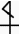 NNNNNNNNNNNNNNN